湖北省残疾人联合会办公室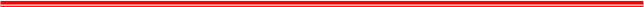 鄂残联办函〔2021〕11 号关于 2021 年度“阳光家园计划”项目 资金转移支付绩效目标建议的函各市、州、县残联：现将 2021 年度 “阳光家园计划”绩效目标任务建议表印 发给你们，请按照《省财政厅关于提前下达 2021 年中央残疾 人事业发展补助资金的通知》(鄂财社发〔2020〕108 号)、《省 财政厅关于提前下达 2021 年省级残疾人事业发展补助资金的 通知》 (鄂财社发〔2021〕2 号 ) 和《省财政厅关于下达 2021 年中央财政残疾人事业发展补助资金的通知》  ( 鄂财社发 〔2021〕27 号 ) ，结合《关于印发<湖北省 “十三五”残疾人 托养服务工作实施方案>的通知》  (鄂残联发〔2017〕28 号 )要求认真抓好绩效目标落实。一、“阳光家园计划”年度目标和绩效指标( 一 ) 年度目标 1.数量指标2021 年度，全省通过购买服务方式为 13031 名符合条件的智力、精神和重度肢体残疾人提供各种形式的托养服务。并 将完成任务数登录正式版的网址 (http://service.cdpf.org.cn) 实时录入全国残疾人托养服务机构台帐。2.时效指标2021 年 12 月底执行完毕。3.社会效益指标“阳光家园计划”的社会公众和媒体关注度得到提升。各 地应按照政府购买残疾人托养服务相关标准和规范，通过组织 第三方评估等方式确定社会效益指标的评价方式，确保在绩效 考评时提出有说服力的统计数据。4.服务对象满意度指标接受托养服务残疾人的满意度达到 90%以上。各地残联要 按照政府购买残疾人托养服务相关标准和规范，通过组织第三 方评估等方式确定服务对象满意度指标的评价方式，确保在绩 效考评时提出有说服力的统计数据。(二) 绩效指标省残联根据中国残联关于印发《 “十三五”残疾人托养服 务工作计划》的通知要求，依据托养服务资金量，确定了的年 度任务指标。 中央经费按照每人每年 1500 元、省级经费按照 每人每年 750 元共 2250 元进行补助，合并执行阳光家园计 划。“阳光家园计划”中央资金分二次下拨，第一次下达中央 资金 70%，省级资金 100%下达；共下达资金数 1750 万元、任务数为 9720 人。第二次下达任务数为 3311 人，下达资金数(含 第一次下达任务未下达的 30%资金) 为 1182 万元二、2021 年度“阳光家园计划”数量指标分配原则 1.按照因素分配法和各地项目执行绩效情况；2.综合考虑各地托养机构托养服务能力、托养服务工作完 成情况和残疾人托养服务购买工作开展情况；3.参考残疾人托养服务系统填报情况，结合年度任务数予 以调整。三、相关要求( 一 )严格确定补助对象。下拨到各地的省级财政专项资 金，应用于符合条件的各级各类残疾人托养服务寄宿制机构、 日间照料机构及能够为智力、精神和重度肢体残疾人提供居家 服务的机构和组织购买托养服务。严禁以直接发放资金方式代 替提供服务。(二)认真落实区域绩效目标。请各地残联结合实际情况， 按照年度任务目标和绩效目标要求，认真开展残疾人托养服务 购买工作，认真落实绩效目标。( 三 ) 实时进行绩效监控。各地残联要对本项目地区绩效 目标预期实现程度开展绩效监控，及时发现并纠正绩效运行中 存在的问题，力保本项目区域绩效目标如期实现。(四)按时开展绩效自评。每年年底预算执行结束后，各 地残联应对照年度绩效目标开展绩效自评，并形成相应的自评结果，于下年度 1 月上旬前报送省残联教育就业处。该自评结 果将作为以后年度资金安排、分配的前置条件和重要因素。四、绩效目标落实情况考核方式省残联将按照中国残联要求和相关考核细则，开展督查考 核，量化评分，及时通报各地 “阳光家园计划”托养服务工作 开展及落实情况。附件：2021 年度 “阳光家园计划”绩效目标任务建议表附件2021 年度“阳光家园计划”绩效目标任务建议表地       区地       区数量指标时效指标社会效益指标服务对象满意度指标地       区地       区年度任务目标(人)项目完成时间“阳光家园计 划”提升社会公 众及媒体关注度接受托养服务残疾人 的满意度全省总计130312021 年 12 月完成较显著≥90%武汉市总计≥ 16402021 年 12 月完成较显著≥90%1江岸区≥2002021 年 12 月完成较显著≥90%2江汉区≥ 1602021 年 12 月完成较显著≥90%3研口区≥2002021 年 12 月完成较显著≥90%4汉阳区≥ 1602021 年 12 月完成较显著≥90%5武昌区≥2802021 年 12 月完成较显著≥90%6青山区≥ 1202021 年 12 月完成较显著≥90%7洪山区≥402021 年 12 月完成较显著≥90%8东西湖区≥402021 年 12 月完成较显著≥90%9江夏区≥ 1202021 年 12 月完成较显著≥90%10黄陂区≥802021 年 12 月完成较显著≥90%11东湖高新技 术开发区≥402021 年 12 月完成较显著≥90%12经开区≥402021 年 12 月完成较显著≥90%13东湖风景区≥402021 年 12 月完成较显著≥90%14新洲区≥802021 年 12 月完成较显著≥90%15蔡甸区≥402021 年 12 月完成较显著≥90%黄石市总计≥7902021 年 12 月完成较显著≥90%1市本级2黄石港区≥ 1202021 年 12 月完成较显著≥90%地       区地       区数量指标时效指标社会效益指标服务对象满意度指标地       区地       区年度任务目标(人)项目完成时间“阳光家园计 划”提升社会公 众及媒体关注度接受托养服务残疾人 的满意度3大冶市≥ 1302021 年 12 月完成较显著≥90%4阳新县≥2002021 年 12 月完成较显著≥90%5下陆区≥702021 年 12 月完成较显著≥90%6开发区.铁 山区≥ 1602021 年 12 月完成较显著≥90%7新港物流 工业园区≥402021 年 12 月完成较显著≥90%8西塞山区≥702021 年 12 月完成较显著≥90%十堰市总计≥ 17622021 年 12 月完成较显著≥90%1市本级2丹江口市≥2402021 年 12 月完成较显著≥90%3郧西县≥2622021 年 12 月完成较显著≥90%4房县≥ 3002021 年 12 月完成较显著≥90%5竹溪县≥2602021 年 12 月完成较显著≥90%6茅箭区≥ 1602021 年 12 月完成较显著≥90%7白浪开发区≥402021 年 12 月完成较显著≥90%8竹山县≥ 3002021 年 12 月完成较显著≥90%9郧阳区≥ 1602021 年 12 月完成较显著≥90%10张湾区≥402021 年 12 月完成较显著≥90%荆州市总计≥7642021 年 12 月完成较显著≥90%1市本级2荆州区≥ 1202021 年 12 月完成较显著≥90%3沙市区4江陵县≥2622021 年 12 月完成较显著≥90%5松滋市≥802021 年 12 月完成较显著≥90%地       区地       区数量指标时效指标社会效益指标服务对象满意度指标地       区地       区年度任务目标(人)项目完成时间“阳光家园计 划”提升社会公 众及媒体关注度接受托养服务残疾人 的满意度6公安县≥402021 年 12 月完成较显著≥90%7石首市≥802021 年 12 月完成较显著≥90%8监利县≥ 1022021 年 12 月完成较显著≥90%9洪湖市≥802021 年 12 月完成较显著≥90%宜昌市总计≥ 16552021 年 12 月完成较显著≥90%1市本级2兴山县≥802021 年 12 月完成较显著≥90%3宜都市≥802021 年 12 月完成较显著≥90%4枝江市≥ 1602021 年 12 月完成较显著≥90%5当阳市≥802021 年 12 月完成较显著≥90%6远安县≥ 1022021 年 12 月完成较显著≥90%7秭归县≥802021 年 12 月完成较显著≥90%8长阳县≥2312021 年 12 月完成较显著≥90%9夷陵区≥ 1602021 年 12 月完成较显著≥90%10西陵区≥2402021 年 12 月完成较显著≥90%11伍家岗区≥802021 年 12 月完成较显著≥90%12高新区13点军区≥802021 年 12 月完成较显著≥90%14猇亭区≥ 1002021 年 12 月完成较显著≥90%15五峰县≥ 1822021 年 12 月完成较显著≥90%襄阳市总计≥ 13002021 年 12 月完成较显著≥90%1市本级≥ 1202021 年 12 月完成较显著≥90%2枣阳市≥ 1202021 年 12 月完成较显著≥90%3宜城市≥2002021 年 12 月完成较显著≥90%地       区地       区数量指标时效指标社会效益指标服务对象满意度指标地       区地       区年度任务目标(人)项目完成时间“阳光家园计 划”提升社会公 众及媒体关注度接受托养服务残疾人 的满意度4南漳县≥ 1202021 年 12 月完成较显著≥90%5谷城县≥2002021 年 12 月完成较显著≥90%6老河口市≥2602021 年 12 月完成较显著≥90%7襄州区≥802021 年 12 月完成较显著≥90%8襄城区9樊城区10保康县≥2002021 年 12 月完成较显著≥90%鄂州市总计≥ 1202021 年 12 月完成较显著≥90%1市本级2鄂城区≥402021 年 12 月完成较显著≥90%3华容区≥402021 年 12 月完成较显著≥90%4梁子湖区≥402021 年 12 月完成较显著≥90%荆门市总计≥6002021 年 12 月完成较显著≥90%1市本级≥802021 年 12 月完成较显著≥90%2京山县≥802021 年 12 月完成较显著≥90%3沙洋县≥802021 年 12 月完成较显著≥90%4钟祥市≥ 1202021 年 12 月完成较显著≥90%5东宝区≥802021 年 12 月完成较显著≥90%6屈家岭管理区≥402021 年 12 月完成较显著≥90%7漳河新区≥402021 年 12 月完成较显著≥90%8掇刀区≥802021 年 12 月完成较显著≥90%孝感市总计≥6802021 年 12 月完成较显著≥90%1市本级≥ 1602021 年 12 月完成较显著≥90%2孝南区≥802021 年 12 月完成较显著≥90%地       区地       区数量指标时效指标社会效益指标服务对象满意度指标地       区地       区年度任务目标(人)项目完成时间“阳光家园计 划”提升社会公 众及媒体关注度接受托养服务残疾人 的满意度3汉川市≥802021 年 12 月完成较显著≥90%4安陆市5大悟县≥802021 年 12 月完成较显著≥90%6云梦县≥802021 年 12 月完成较显著≥90%7应城市≥802021 年 12 月完成较显著≥90%8孝昌县≥ 1202021 年 12 月完成较显著≥90%黄冈市总计≥ 14402021 年 12 月完成较显著≥90%1市本级2黄州区≥802021 年 12 月完成较显著≥90%3团风县≥2002021 年 12 月完成较显著≥90%4红安县≥802021 年 12 月完成较显著≥90%5麻城市≥802021 年 12 月完成较显著≥90%6罗田县≥802021 年 12 月完成较显著≥90%7英山县≥ 1202021 年 12 月完成较显著≥90%8浠水县≥2002021 年 12 月完成较显著≥90%9蕲春县≥2002021 年 12 月完成较显著≥90%10武穴市≥2002021 年 12 月完成较显著≥90%11黄梅县≥2002021 年 12 月完成较显著≥90%咸宁市总计6002021 年 12 月完成较显著≥90%1咸安区≥402021 年 12 月完成较显著≥90%2赤壁市≥ 1202021 年 12 月完成较显著≥90%3通城县≥2002021 年 12 月完成较显著≥90%4崇阳县≥802021 年 12 月完成较显著≥90%5通山县≥802021 年 12 月完成较显著≥90%6嘉鱼县≥802021 年 12 月完成较显著≥90%地       区地       区数量指标时效指标社会效益指标服务对象满意度指标地       区地       区年度任务目标(人)项目完成时间“阳光家园计 划”提升社会公 众及媒体关注度接受托养服务残疾人 的满意度恩施州总计≥5602021 年 12 月完成较显著≥90%1市本级2恩施市≥ 1002021 年 12 月完成较显著≥90%3利川市≥802021 年 12 月完成较显著≥90%4建始县≥ 1002021 年 12 月完成较显著≥90%5巴东县≥802021 年 12 月完成较显著≥90%6宣恩县≥402021 年 12 月完成较显著≥90%7咸丰县≥402021 年 12 月完成较显著≥90%8鹤峰县≥402021 年 12 月完成较显著≥90%9来凤县≥802021 年 12 月完成较显著≥90%随州市总计≥4802021 年 12 月完成较显著≥90%1高新区≥802021 年 12 月完成较显著≥90%2随县≥ 1602021 年 12 月完成较显著≥90%3广水市≥802021 年 12 月完成较显著≥90%4曾都区≥ 1602021 年 12 月完成较显著≥90%仙桃市总计≥ 1602021 年 12 月完成较显著≥90%天门市总计≥ 1602021 年 12 月完成较显著≥90%潜江市总计≥ 1602021 年 12 月完成较显著≥90%神农架 林区总计≥ 1602021 年 12 月完成较显著≥90%